Рекомендации для родителей  воспитанников  старшего дошкольного возраста  от 6 лет  до прекращения образовательных отношений   по реализации образовательной программы  в период с 06.04.2020 по 10.04.2020  ФЭМПТема: Сутки Цель: Уточнять представления детей о сутках и частях суток, их последовательности; систематизировать представления о том, что происходит в разное время суток.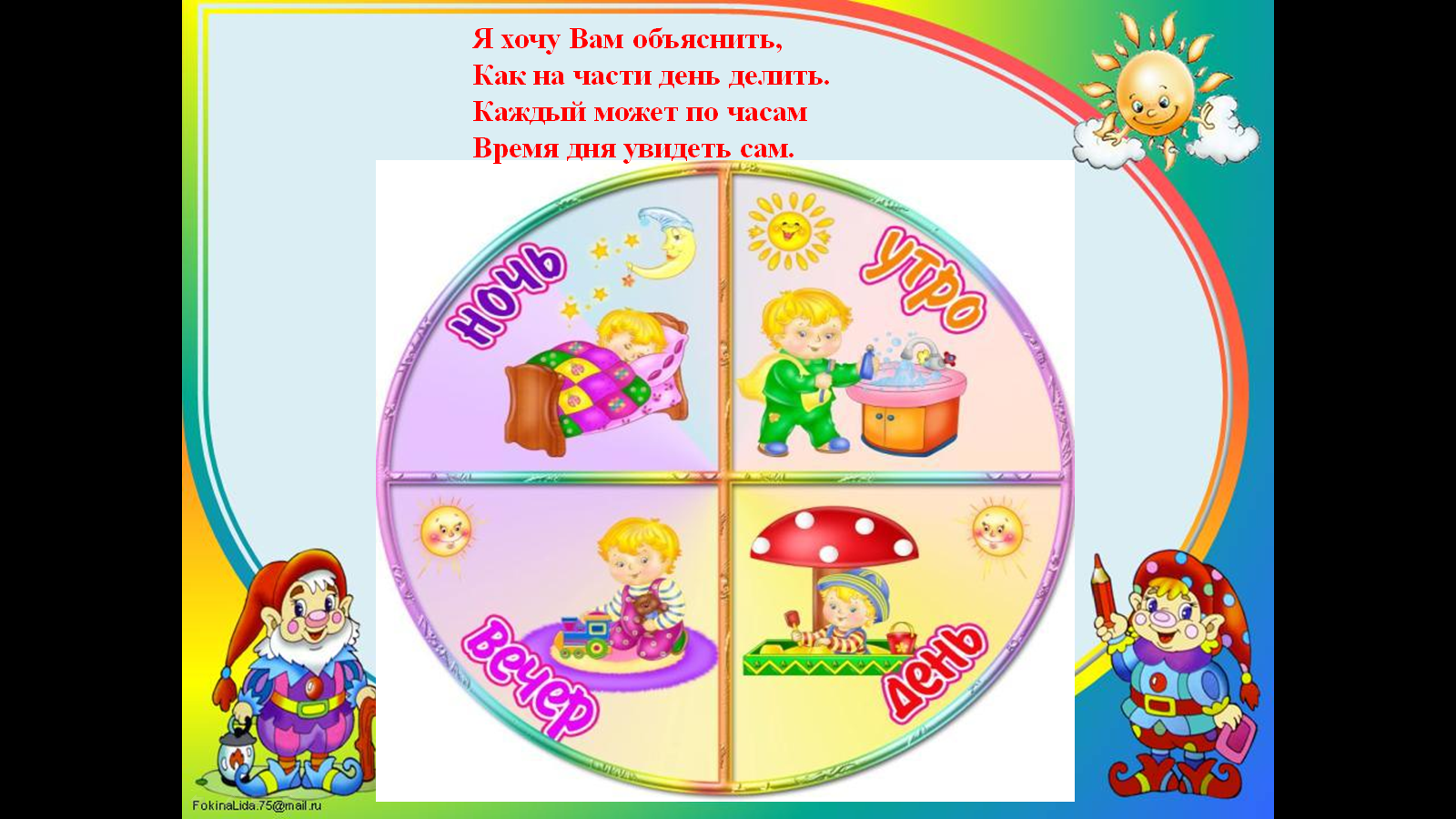 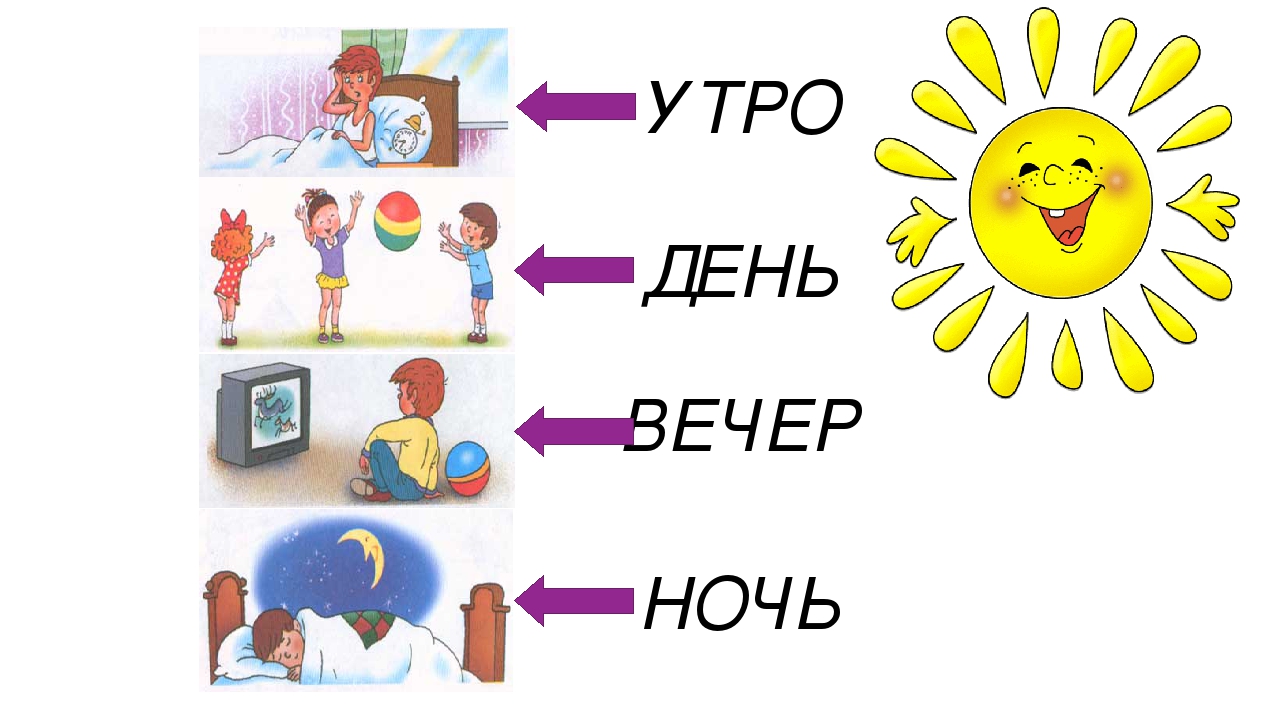 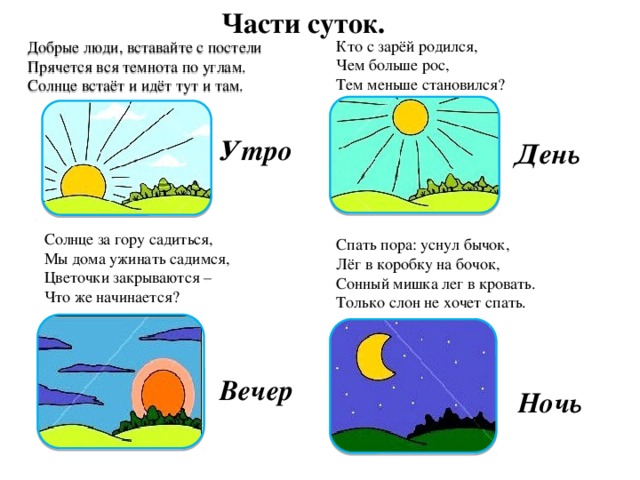 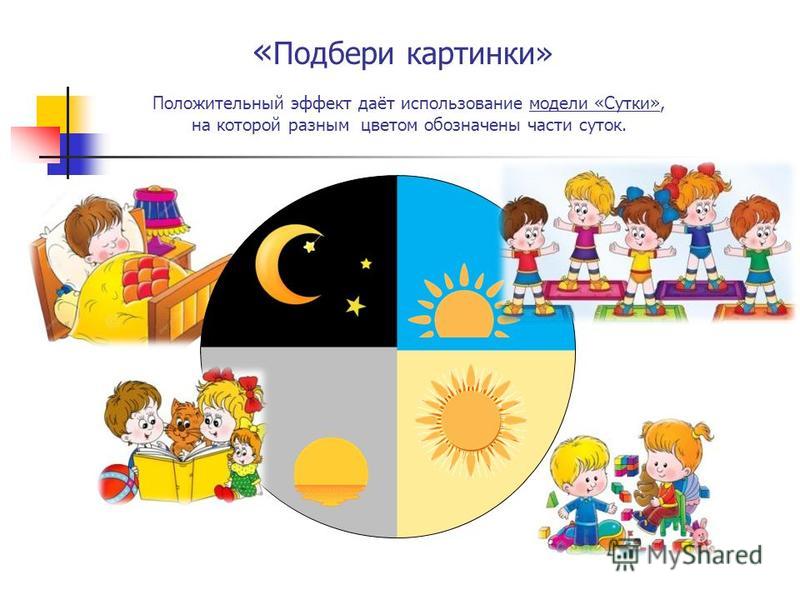 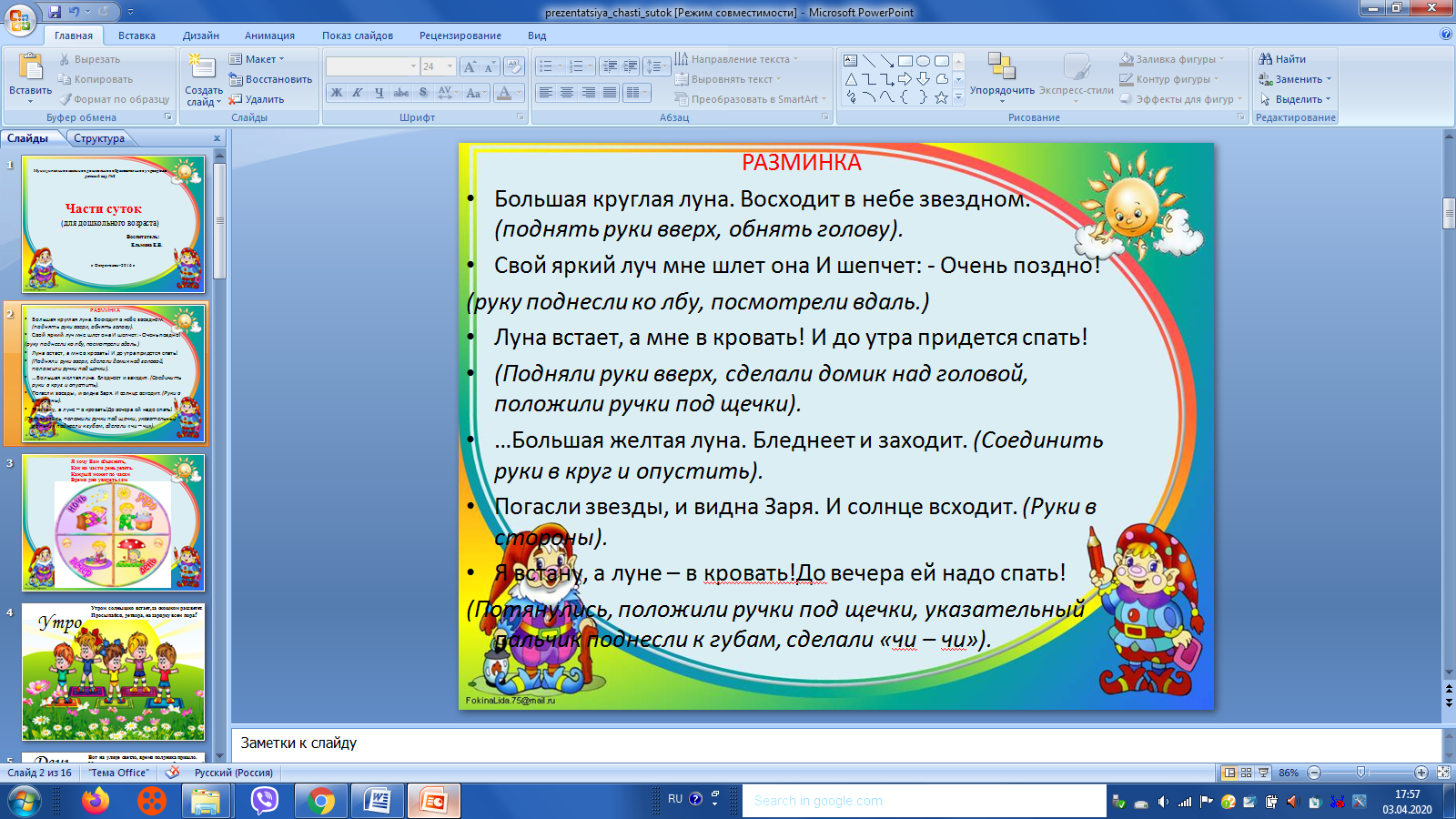 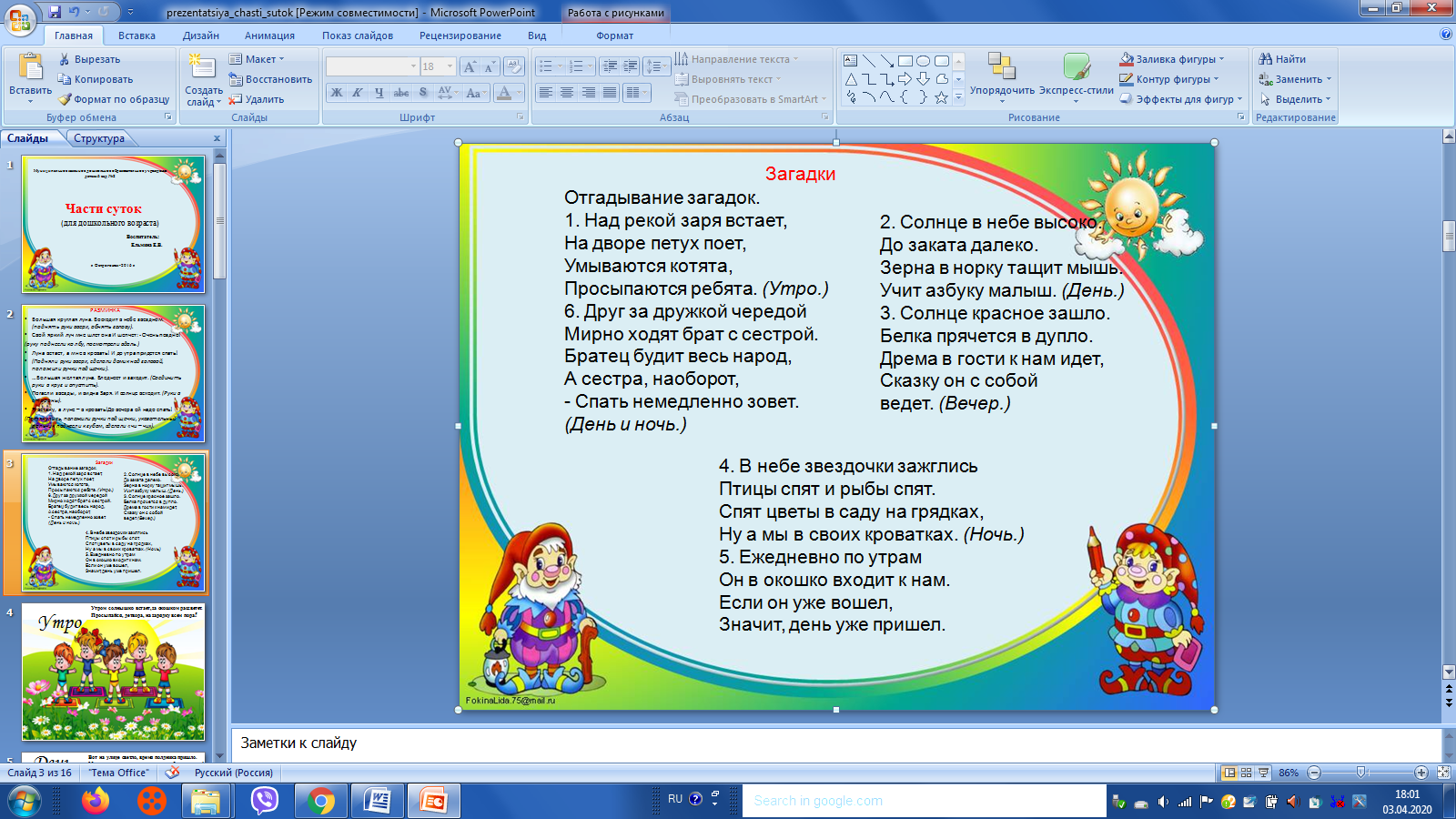 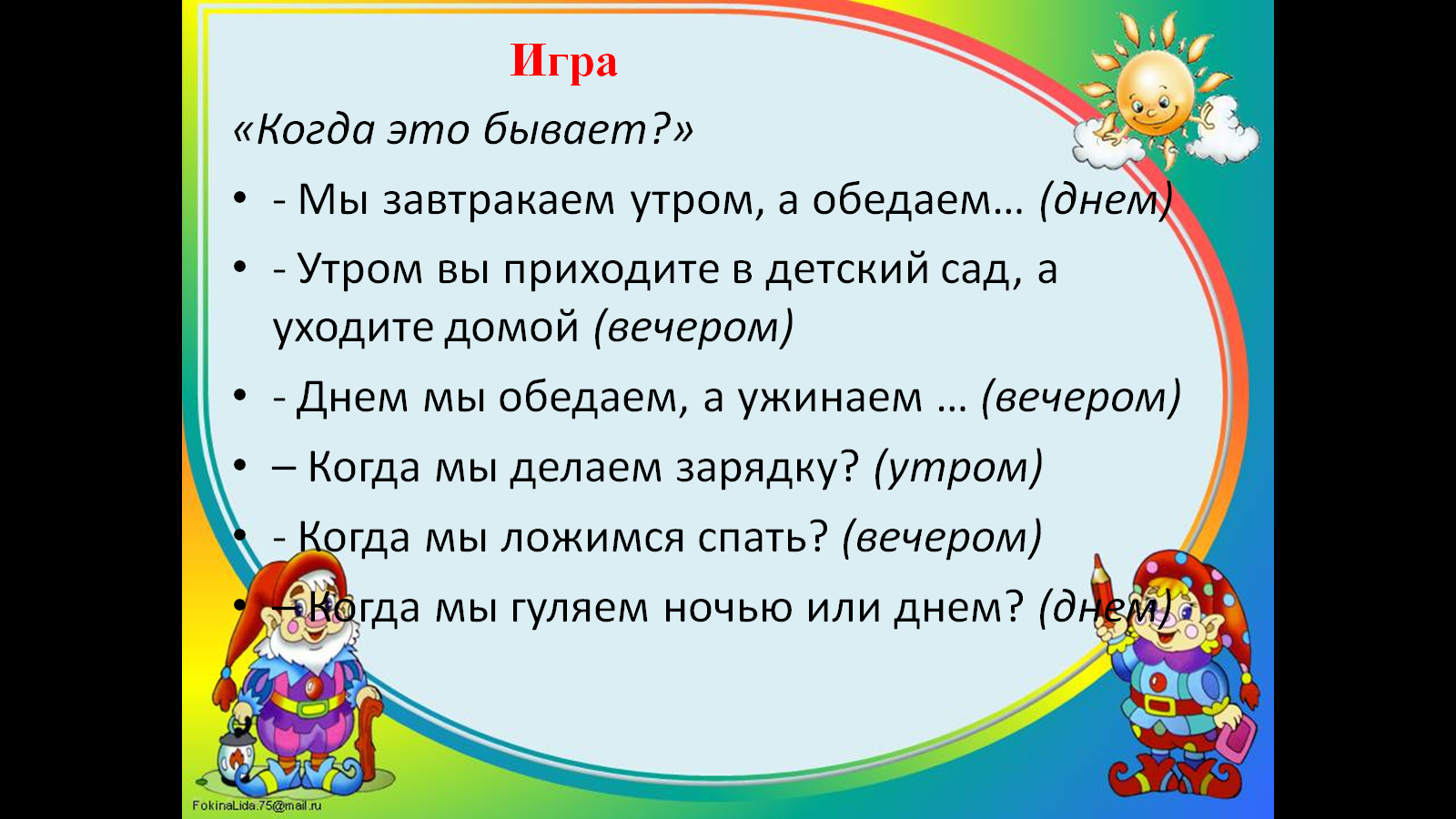 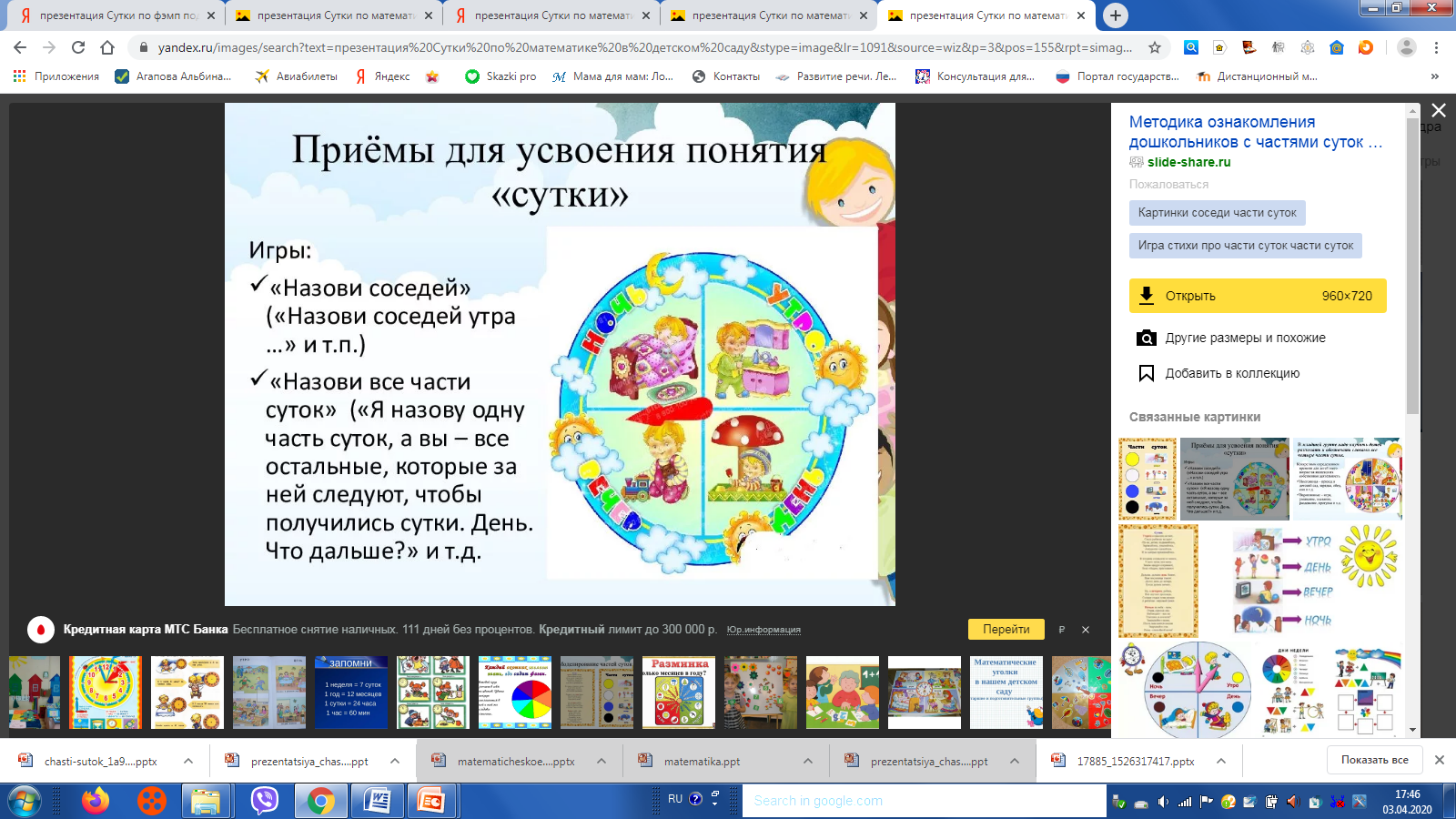 